2018年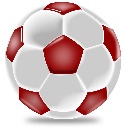 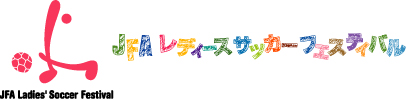 女子サッカーフェスティバル開催！！（一社）徳島県サッカー協会　　　　　9月17日(月祝日)に女子サッカーフェスティバルを行います！みんなで一緒に楽しくサッカーを　　　　しませんか？これまでサッカーをしたことがない女子の方大募集です！ 　　　　　　　　　各種サッカーイベント、参加賞も用意しています！日時　平成30年9月17日（月祝日）　8:30～12:30(終了予定)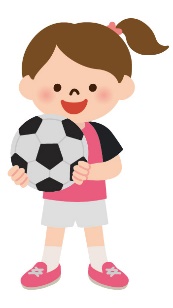 場所　Ｊﾊﾟﾜｰ＆よんでんWaﾝﾀﾞｰﾗﾝﾄﾞ　　（阿南市福井町舟端1番地）進行　徳島県サッカー協会女子部、阿南市サッカー協会、対象者　女性であれば誰でも参加できます！　　　　　　　　　　　　　　　　　　　　興味がある方ならどなたでも！見学だけでもOKです！　親子で参加もOKです！参加費　1人　100円内容　サッカークリニック、サッカーミニゲームなど締切　9月10日(月)お申し込み・お問い合わせ先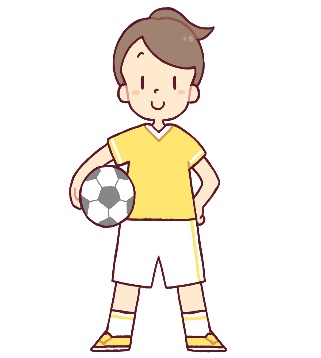 （一社）徳島県サッカー協会　女子部     山田　千鶴美　　　　　　　　　　　　　　　　　　　　　　　　　　　　　　　　　TEL：090-8696-5550　　　FAX：0884-23-7977メール：chidumi291230@yahoo.co.jp「JFAレディース・ガールズサッカーフェスティバル2018 in 阿南」開催要項および申し込み案内このサッカーフェスティバルは、女性のサッカーの普及促進を目的として開催いたします．これまでサッカーに親しんだことが無い女性やサッカーに興味のある女性を中心に，より多くの女性がボールを蹴る楽しみを身近に味わえる機会を提供し，生涯スポーツとしてのサッカーの浸透に努めることを目的といたします．大会名称   JFAレディース・ガールズサッカーフェスティバル2018 in阿南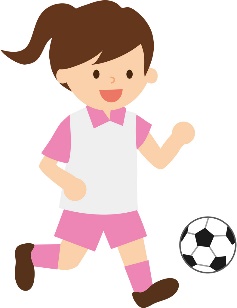 主催　（公財）日本サッカー協会主管　（一社）徳島県サッカー協会　女子部期日　平成年9月17日(月祝日)会場　Ｊﾊﾟﾜｰ＆よんでんWaﾝﾀﾞｰﾗﾝﾄﾞ　　（阿南市福井町舟端1番地）日程　8：30　受付　　　　 　 9：20　開会式     　　　 9：30　サッカークリニック，各種イベント，サッカーゲームなど　　　 　  12：20　閉会式 参加資格（公財）日本サッカー協会への登録資格は問いません．女性であれば誰でも参加可能です参加費  1人 100円【お申し込み・お問い合わせ先】　申込書に必要事項を記入してFAX・メール、又は電話にてお申し込みください．　締切　9月10日(月)（一社）徳島県サッカー協会　女子部　　　山田　千鶴美TEL：090-8696-5550　　　　　FAX：0884-23-7977メール：chidumi291230@yahoo.co.jpご記入頂いた個人情報は，フェスティバル運営のために使用します。細心の注意を払って，管理いたします。【お申し込み・お問い合わせ先】　申込書に必要事項を記入してFAX・メール、又は電話にてお申し込みください．（一社）徳島県サッカー協会　女子部　　　山田　千鶴美TEL：090-8696-5550     　FAX：0884-23-7977メール：chidumi291230@yahoo.co.jp諸注意①スクールの際の持ち物について練習着，シューズ，着替え，タオル，飲み物を持参してください．②サッカー場の使用についてサッカー場にゴミ箱はございません．ゴミ等は必ず持ち帰るようにしてください．③荒天等によるフェスティバルの中止につい小雨の場合は決行いたします．判断しかねる場合には，フェスティバル担当者(090-8696-5550　山田)までご連絡ください．④スポーツ保険（傷害保険）等の加入についてグラウンドでの事故等につきましては，主催者側は一切責任を負いかねます。そのため，各自スポーツ安全保険（傷害保険）等に加入していただくのが望ましいですが、加入されていない場合でもフェスティバルには参加できます。その際は自己責任でよろしくお願いいたします．⑤その他参加中の怪我などにつきましては、当方にて応急処置を致しますが、その後の処置につきましては各自で対応してください．ＪＦＡレディース・ガールズサッカーフェスティバル2018　in　阿南 ＪＦＡレディース・ガールズサッカーフェスティバル2018　in　阿南 ＪＦＡレディース・ガールズサッカーフェスティバル2018　in　阿南 ＪＦＡレディース・ガールズサッカーフェスティバル2018　in　阿南 ＪＦＡレディース・ガールズサッカーフェスティバル2018　in　阿南 ＪＦＡレディース・ガールズサッカーフェスティバル2018　in　阿南 参加される場合は、下記の□にチェックを入れお申込みください．（チーム単位での申し込みは別紙をご利用ください）・9/17参加　□　　　（子供　　　名･大人　　　名）　　　参加される場合は、下記の□にチェックを入れお申込みください．（チーム単位での申し込みは別紙をご利用ください）・9/17参加　□　　　（子供　　　名･大人　　　名）　　　参加される場合は、下記の□にチェックを入れお申込みください．（チーム単位での申し込みは別紙をご利用ください）・9/17参加　□　　　（子供　　　名･大人　　　名）　　　参加される場合は、下記の□にチェックを入れお申込みください．（チーム単位での申し込みは別紙をご利用ください）・9/17参加　□　　　（子供　　　名･大人　　　名）　　　参加される場合は、下記の□にチェックを入れお申込みください．（チーム単位での申し込みは別紙をご利用ください）・9/17参加　□　　　（子供　　　名･大人　　　名）　　　参加される場合は、下記の□にチェックを入れお申込みください．（チーム単位での申し込みは別紙をご利用ください）・9/17参加　□　　　（子供　　　名･大人　　　名）　　　受講者氏名受講者氏名ふりがなふりがな年齢性別女学校名・幼稚園名など学校名・幼稚園名など学校名・幼稚園名など学年サッカー歴サッカー歴　　　年・無し　　　年・無し既往歴（既往症など運動するにあたり留意することがあれば事前にお知らせください。）既往歴（既往症など運動するにあたり留意することがあれば事前にお知らせください。）既往歴（既往症など運動するにあたり留意することがあれば事前にお知らせください。）既往歴（既往症など運動するにあたり留意することがあれば事前にお知らせください。）既往歴（既往症など運動するにあたり留意することがあれば事前にお知らせください。）既往歴（既往症など運動するにあたり留意することがあれば事前にお知らせください。）（ふりがな）保護者氏名承諾事項承諾される場合は，下記の□にチェックしてください．なお，承諾がないお申し込みは受付できませんのでご注意ください．□　諸注意を守り，安全に参加します．活動中および往復中に怪我・事故等が発生した場合，主催者側に一切責任を追及しません．承諾される場合は，下記の□にチェックしてください．なお，承諾がないお申し込みは受付できませんのでご注意ください．□　諸注意を守り，安全に参加します．活動中および往復中に怪我・事故等が発生した場合，主催者側に一切責任を追及しません．承諾される場合は，下記の□にチェックしてください．なお，承諾がないお申し込みは受付できませんのでご注意ください．□　諸注意を守り，安全に参加します．活動中および往復中に怪我・事故等が発生した場合，主催者側に一切責任を追及しません．承諾される場合は，下記の□にチェックしてください．なお，承諾がないお申し込みは受付できませんのでご注意ください．□　諸注意を守り，安全に参加します．活動中および往復中に怪我・事故等が発生した場合，主催者側に一切責任を追及しません．承諾される場合は，下記の□にチェックしてください．なお，承諾がないお申し込みは受付できませんのでご注意ください．□　諸注意を守り，安全に参加します．活動中および往復中に怪我・事故等が発生した場合，主催者側に一切責任を追及しません．スポーツ保険の　　　加入についてスポーツ（傷害）保険等に加入している場合は，下記の□にチェックしてください．加入していない場合でも参加はできますが、活動中の怪我・事故等につきましては、主催者側は一切責任を負いません．□　スポーツ保険（傷害保険）等に加入しています．スポーツ（傷害）保険等に加入している場合は，下記の□にチェックしてください．加入していない場合でも参加はできますが、活動中の怪我・事故等につきましては、主催者側は一切責任を負いません．□　スポーツ保険（傷害保険）等に加入しています．スポーツ（傷害）保険等に加入している場合は，下記の□にチェックしてください．加入していない場合でも参加はできますが、活動中の怪我・事故等につきましては、主催者側は一切責任を負いません．□　スポーツ保険（傷害保険）等に加入しています．スポーツ（傷害）保険等に加入している場合は，下記の□にチェックしてください．加入していない場合でも参加はできますが、活動中の怪我・事故等につきましては、主催者側は一切責任を負いません．□　スポーツ保険（傷害保険）等に加入しています．スポーツ（傷害）保険等に加入している場合は，下記の□にチェックしてください．加入していない場合でも参加はできますが、活動中の怪我・事故等につきましては、主催者側は一切責任を負いません．□　スポーツ保険（傷害保険）等に加入しています．住　　所〒〒〒〒〒緊急時電話番号緊急時ﾒｰﾙｱﾄﾞﾚｽ